Para que el conductor o persona autorizada pueda obtener un informe del récord choferil de una persona.  El record choferil refleja infracciones graves a la ley de tránsito, tales como: imprudencia o negligencia temeraria, conducir en estado de embriaguez o bajo el efecto de drogas, exceso de velocidad, fuga del área del accidente y otros igualmente graves.Dueño del vehículo o persona autorizada por el dueño que  necesite un informe conteniendo el récord choferil de un conductor.No aplica.Oficina de CESCO más cercana							Directorio de CESCOSello de Rentas Internas por valor de un dólar con cincuenta centavos ($1.50).Llenar y firmar el formulario DTOP-661 - Solicitud de CertificaciónIdentificación del solicitante con foto y vigente.Debe ser solicitado por el dueño registral del vehículo.  De este no poder estar presente para realizar la transacción deberá autorizar por escrito a alguna persona y enviar copia de la identificación vigente con foto de ambos.Sello de Rentas Internas por valor de un dólar con cincuenta centavos ($1.50).No aplicaPágina Web DTOP – http://www.dtop.gov.prDTOP-661 - Solicitud de Certificación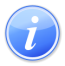 Descripción del Servicio 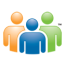 Audiencia y Propósito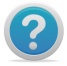 Consideraciones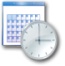 Lugar y Horario de Servicio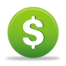 Costo del Servicio y Métodos de Pago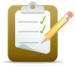 Requisitos para Obtener Servicio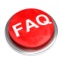 Preguntas Frecuentes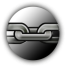 Enlaces Relacionados